О подтверждении адреса земельному участкус кадастровым номером 61:02:0050101:2696                Рассмотрев заявление Ким Натальи Владимировны, предоставленные документы: выписку из ЕГРН, копию паспорта, при предоставлении оригиналов в соответствии с постановлением Администрации Истоминского сельского поселения от 10.09.2015г. № 305 «Об утверждении Правил присвоения и аннулирования адресов на территории Истоминского сельского поселения Аксайского муниципального района Ростовской области»,-П О С Т А Н О В Л Я Ю:Земельному участку с кадастровым номером 61:02:0050101:2696, площадью 1198 кв.м.,   1. Подтвердить адрес:   - Российская Федерация, Ростовская область, Аксайский район, сельское поселение Истоминское, п. Дорожный, ул. Октябрьская, 17;       Бывший адрес:    - Ростовская область, Аксайский район, сельское поселение Истоминское, п. Дорожный, ул. Октябрьская.     2. Контроль, за исполнением данного постановления возложить на начальника сектора имущественных отношений и архитектуры Администрации Истоминского сельского поселения Тарзян А. О.Глава Администрации  Истоминского сельского поселения                                                  О. А. КалининаПостановление вносит сектор имущественных отношений и архитектуры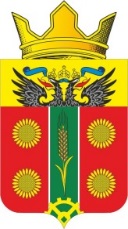 АДМИНИСТРАЦИЯ ИСТОМИНСКОГО СЕЛЬСКОГО ПОСЕЛЕНИЯ АКСАЙСКОГО РАЙОНА РОСТОВСКОЙ ОБЛАСТИПОСТАНОВЛЕНИЕАДМИНИСТРАЦИЯ ИСТОМИНСКОГО СЕЛЬСКОГО ПОСЕЛЕНИЯ АКСАЙСКОГО РАЙОНА РОСТОВСКОЙ ОБЛАСТИПОСТАНОВЛЕНИЕАДМИНИСТРАЦИЯ ИСТОМИНСКОГО СЕЛЬСКОГО ПОСЕЛЕНИЯ АКСАЙСКОГО РАЙОНА РОСТОВСКОЙ ОБЛАСТИПОСТАНОВЛЕНИЕАДМИНИСТРАЦИЯ ИСТОМИНСКОГО СЕЛЬСКОГО ПОСЕЛЕНИЯ АКСАЙСКОГО РАЙОНА РОСТОВСКОЙ ОБЛАСТИПОСТАНОВЛЕНИЕАДМИНИСТРАЦИЯ ИСТОМИНСКОГО СЕЛЬСКОГО ПОСЕЛЕНИЯ АКСАЙСКОГО РАЙОНА РОСТОВСКОЙ ОБЛАСТИПОСТАНОВЛЕНИЕАДМИНИСТРАЦИЯ ИСТОМИНСКОГО СЕЛЬСКОГО ПОСЕЛЕНИЯ АКСАЙСКОГО РАЙОНА РОСТОВСКОЙ ОБЛАСТИПОСТАНОВЛЕНИЕАДМИНИСТРАЦИЯ ИСТОМИНСКОГО СЕЛЬСКОГО ПОСЕЛЕНИЯ АКСАЙСКОГО РАЙОНА РОСТОВСКОЙ ОБЛАСТИПОСТАНОВЛЕНИЕ1010октября2019г.№240х. Островскогох. Островскогох. Островскогох. Островскогох. Островскогох. Островскогох. Островского